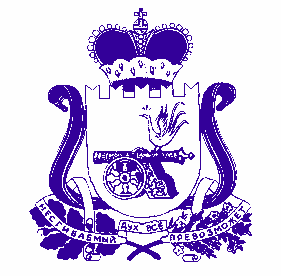 АДМИНИСТРАЦИЯ ПРЕЧИСТЕНСКОГО СЕЛЬСКОГО ПОСЕЛЕНИЯДУХОВЩИНСКОГО РАЙОНА СМОЛЕНСКОЙ ОБЛАСТИПОСТАНОВЛЕНИЕот  02 ноября 2023 года              № 72         	В соответствии с Федеральными законами от 6 октября  2003 года № 131-ФЗ «Об общих принципах организации местного самоуправления в Российской Федерации», от  8 ноября  2007 года  № 257-ФЗ «Об автомобильных дорогах и о дорожной деятельности в Российской Федерации и о внесении изменений в отдельные законодательные акты Российской Федерации», с постановлением Администрации Пречистенского сельского поселения 08.12.2015 № 79 «Об утверждении Порядка разработки и методикиоценки эффективности реализации муниципальных программ Пречистенского сельского поселения Духовщинского района Смоленской области», постановлением 14.10.2022 №45 «Об утверждении порядка принятия решений о разработке муниципальных программ, их формирования и реализации» в целях  качественного улучшения состояния автомобильных дорог  общего пользования местного значения, расположенных на территории Пречистенского сельского поселения, обеспечения безопасности дорожного движения автотранспортных средств и обеспечения защиты жизни и здоровья граждан, Администрация  Пречистенского сельского  поселения  Духовщинского  района Смоленской  области  ПОСТАНОВЛЯЕТ:1. Утвердить муниципальную программу  «Создание условийдля социально-экономического развития Пречистенского сельского поселения Духовщинского района Смоленской области на 2024 год и на плановый период 2025 и 2026 годов».2.Настоящее  постановление вступает в силу с момента обнародования путем размещения на официальном сайте Администрации Пречистенского сельского поселения Духовщинского района Смоленской области в информационно-телекоммуникационной сети "Интернет" http://prechistoe.admin-smolensk.ru/.3. Контроль за исполнением настоящего постановления оставляю за собой.Глава муниципального образованияПречистенского сельского поселенияДуховщинского района Смоленской области                                                           	Т.А.СмирноваМУНИЦИПАЛЬНАЯПРОГРАММА«Создание условий для  социально-экономического развития Пречистенского сельского поселения Духовщинского района Смоленской области» Раздел 1. Стратегические приоритеты в сфере реализациимуниципальнойпрограммыС каждым годом роль бюджета как важнейшего инструмента социально-экономической политики в Пречистенском сельском поселении непрерывно возрастает, что связано с проводимой долгосрочной бюджетной политикой по мобилизации собственных доходов на основе экономического роста и развития налогового потенциала, концентрации средств на решение социальных и экономических задач, повышение эффективности бюджетного процесса.Эффективное, ответственное и прозрачное эффективное  управление является базовым условием для повышения уровня и качества жизни населения Пречистенского сельского поселения, устойчивого экономического роста, своевременного исполнения социальных обязательств и достижения других стратегических целей социально-экономического развития Пречистенского сельского поселения.Основными результатами реализации бюджетных реформ последних лет стали:- формирование и исполнение местного бюджета по предусмотренным Бюджетным кодексом Российской Федерации единым правилам;- внедрение в бюджетный процесс среднесрочного бюджетного планирования;- применение программно-целевого метода бюджетного планирования и инструментов бюджетирования, ориентированного на результат, посредством формирования долгосрочных целевых программ, реестров расходных обязательств, докладов о результатах и основных направлений деятельности, муниципальных заданий на оказание муниципальных услуг;- финансовое обеспечение реформы и развития местного самоуправления;- осуществление планирования и исполнения местного бюджета с применением электронного документооборота.В целях достижения положительной  тенденции,  необходимо  дальнейшее  совершенствование и развитие бюджетного процесса.  Оптимизация работы по повышению эффективности управления невозможна без принятия действенных мер по решению ряда проблем. в их числе:- обеспечение в полной мере приоритезации структуры бюджетных расходов в целях увеличения доли средств, направляемой на развитие человеческого капитала и инфраструктуры;- повышение качества предоставления муниципальных услуг;- внедрение четкой системы оценки эффективности бюджетных расходов, дальнейшее развитие системы программно-целевого метода бюджетного планирования, муниципального финансового контроля, межбюджетных отношений;- решение задачи по долгосрочному бюджетному планированию.	Изменения в Бюджетный кодекс Российской Федерации в части регулирования государственного (муниципального) финансового контроля, внесенные Федеральным законом от 23.07.2013 № 252-ФЗ «О внесении изменений в Бюджетный кодекс Российской Федерации и отдельные законодательные акты Российской Федерации», и принятие Федерального закона от 05.04.2013 № 44-ФЗ «О контрактной системе в сфере закупок товаров, работ, услуг для обеспечения государственных и муниципальных нужд» требуют дальнейшего развития системы управления  и муниципального финансового контроля Пречистенского сельского поселения.Прогноз развития сферы реализации муниципальной программы в существенной степени зависит от разработки и утверждения долгосрочных параметров бюджета Пречистенского сельского поселения, в связи с чем,  муниципальная программа определяет принципиальные тенденции развития Пречистенского сельского поселения.Основным риском реализации программы является возможное снижение темпов экономического роста, что может повлечь увеличение дефицита бюджета Пречистенского сельского поселения. Кроме того, существуют риски использования при формировании документов стратегического планирования (бюджетной стратегии, муниципальных программ) прогноза расходов, не соответствующего прогнозу доходов.Муниципальная программа имеет существенные отличия от большинства других муниципальных программ. Она является «обеспечивающей», то есть, ориентирована (через развитие правового регулирования и методического обеспечения) на создание общих для всех участников бюджетного процесса условий и механизмов их реализации, обеспечивая значительный вклад в достижение практически всех стратегических целей.Следует  учитывать, что качество управления, в том числе эффективность расходов бюджета Пречистенского сельского поселения, зависит от действий всех участников бюджетного процесса, осуществляющего организацию составления и исполнения местного бюджета.Недостаточная налогооблагаемая база и отсутствие иных источников доходов не дают органам местного самоуправления поселений самостоятельно решать проблемы местного значения. Кадровое обеспечение органов местного самоуправления также является достаточно серьезной проблемой для муниципальных образований. Квалифицированных профессиональных кадров в настоящее время недостает во всех сферах деятельности органов местного самоуправления. Из-за низкой заработной платы работников органов местного самоуправления, большим объемом работы растет текучесть кадров в органах местного самоуправления. Деятельность органов местного самоуправления протекает в условиях динамично меняющегося законодательства, множества параллельно реализуемых реформационных процессов, повышения уровня требований к результатам деятельности, в том числе, к правовому обеспечению работы. При этом не учитывается реальная способность муниципальных кадров самостоятельно ориентироваться в происходящих процессах, осуществлять нормотворчество и принимать ответственные решения, исходя из своих ресурсных возможностей. Для обеспечения социально-экономического развития района необходимо создавать условия для повышения эффективности деятельности органов местного самоуправления, их мобилизации на внедрение инновационных подходов к управлению и развитию своих территорий. По состоянию на 01.01.2023 года в Администрации Пречистенского сельского поселения Духовщинского района Смоленской области работают 5 специалистов, замещающих муниципальные должности и должности муниципальной службы. Из них высшее образование имеют 80 процентов, среднее специальное –20 процентов. Женщины составляют 100%. Средний возраст указанных специалистов составляет 42года.           Также в рамках программы  оказывается:-  социальная поддержка отдельных граждан: выплата пенсий за выслугу лет лицам, замещавшим муниципальные должности, должности муниципальной службы (муниципальные должности муниципальной службы);- обеспечение взаимодействия органов местного самоуправления муниципальных образований Смоленской области (уплата членских взносов).Основная концепция формирования информационного общества в Пречистенском сельском поселении – получение гражданами и организациями преимуществ от применения информационно-коммуникационных технологий за счет обеспечения равного доступа к информационным ресурсам, развития цифрового контента, повышения эффективности управления в сельском поселении.Развитие информационного общества направлено 
на повышение эффективности местного самоуправления, взаимодействия гражданского общества с органами муниципальной власти, качества и оперативности предоставления государственных и муниципальных услуг.Уровень развития информационного пространства общества решающим образом влияет на экономику, обороноспособность и политику. Постоянно увеличивающееся количество информации ведет к ситуации, когда происходит нарастание информационного потока, что приводит к информационной перегрузке, снижению качества и сроков исполнения заданий. Единственным выходом в такой ситуации является качественно новый подход к обработке информации с применением последних достижений информатики и телекоммуникационных технологий. Главными факторами в таком подходе можно назвать объединение информационных потоков, ранжирование и снижение факторов субъективного влияния при обработке информации. В настоящее время одним из приоритетных направлений в деятельности органов местного самоуправления является совершенствование муниципального управления в сфере предоставления муниципальных услуг. В 2023 году продолжилась работа по переводу муниципальных услуг в электронный вид с элементами межведомственного электронного взаимодействия.Сформирован и размещен в Перечень муниципальных услуг Администрации Пречистенского сельского поселения. В настоящее время  включает 17муниципальных услуг.Повышение уровня благоустройства территории Пречистенского сельского поселения стимулирует позитивные тенденции в социально-экономическом развитии сельского населения и, как следствие, повышение качества жизни населения.Одним из приоритетов реализации муниципальной программы является обеспечение качественными услугами жилищно-коммунального хозяйства населения Пречистенского сельского поселения.Бесперебойное снабжение потребителей водой требуемого качества и недопущение ситуаций, опасных для людей и окружающей среды, являются основой социальной стабильности поселения.При предоставлении коммунальных услуг потребителям возникают  трудности как объективного, так и субъективного характера. Несмотря на ежегодное выделение бюджетных средств на текущее содержание объектов жилищно- коммунального хозяйства, объем их крайне недостаточен. Основной причиной такой ситуации является высокая степень износа жилищного фонда, объектов и инженерных сетей коммунальной инфраструктуры. По состоянию на начало 2023 года требуют замены 29,0 км (58 % от общей протяженности) водопроводных сетей. Требуют технического обслуживания (очистки и дезинфекции) и ремонта шахтные колодцы.Динамика показателей производственной деятельностиОдним из приоритетов в сфере реализации муниципальной программы является вопрос обеспечения жителей сельского поселения качественной питьевой водой из систем централизованного водоснабжения.В целях обеспечения качественной водой в 2023 году выполнены работы по капитальному ремонту сетей водоснабжения в с. Пречистое по ул. Большая Советская и ул. Садовая, в д. Воронцово, д. Шиловичи, также была выполнена работа по промывке артезианской скважины в с. Пречистое ул. Садовая и д. Трунаево, были установлены автоматические шкафы плавного пуска в с. Пречистое по ул. Школьная и ул. Базарная.Данные работы проведены за счет средств субсидии из областного бюджета на капитальный ремонт объектов теплоснабжения, водоснабжения, водоотведения в рамках реализацииобластной государственной программы «Создание условий для обеспечения качественными услугами жилищно-коммунального хозяйства населения Смоленской области» и средств местного бюджета направленных на софинансирование данных расходовСтремительные темпы старения жилищного фонда, недостаточное финансирование привели к росту объема жилищного фонда, требующего проведения капитального ремонта.Качественное уличное освещение - необходимое условие для жизнедеятельности местных жителей.В настоящее время система уличного освещения сельского поселения представляет собой общее количество фонарей уличного освещения – 176 штук. В 2023 году уже установлено и до конца года планируется установка фонарей в д. Юганово (2шт), д. Шеболтаево (2 шт), д. Попково (3шт), д. Село (2 шт), д. Мокряки(2 шт),  д. Ленино (2 шт), д. Амшара (1шт), д. Воронцово (5 шт), д. Вишенки (1 шт), д. Жаковина (1 шт), д. Морзино (1 шт), д. Болдино (1 шт), д. Старые Верешковичи (1 шт), с. Пречистое (9 шт), д. Верешковичи-1 (1 шт).     Собственность является основой любой экономической системы. Управление муниципальной собственностью представляет собой одно из важных направлений бюджетной политики. Особенность муниципальной собственности как инструмента бюджетной политики заключается в том, что она представляет собой совокупность отношений, возникающих между экономическими субъектами в целях реализации интересов всего общества. Эффективное управление муниципальной собственностью является важнейшим фактором стратегии инновационного развития Российской Федерации в целом и органов местного управления в частности. В целях использования муниципального имущества в качестве актива первостепенным является решение задачи регистрации прав на объекты муниципальной собственности муниципального образования Пречистенского сельского поселения.Проводится работа по инвентаризации объектов недвижимости, находящихся в муниципальнойсобственности, права на которые не зарегистрированы, бесхозяйных объектов недвижимости, постановке на кадастровый учет и регистрации прав на земельные участки, с целью их эффективного использования для реализации значимых для развития собственности муниципального образования Пречистенского сельского поселения проектов. В установленном порядке формируются и реализуются планы приватизациимуниципального имущества, что вносит свой вклад в сбалансированность бюджета собственности муниципального образования Пречистенского сельского поселения Смоленской области. Мобилизация платежей в сфере земельно-имущественных отношений и обеспечение полного учета имущественных объектов является одним из ключевых ресурсов влияния на доходность бюджета собственности муниципального образования Пречистенского сельского поселения.В сфере земельно-имущественных отношений остаются актуальными направлениями работы:- по определению (уточнению) категорий земель и видов разрешенного использования земельных участков;- по выявлению земельных участков и объектов капитального строительства не вовлеченных в хозяйственный и налоговый оборот.        Управление муниципальной собственностью заключается в эффективном и рациональном использовании, распоряжении и владении имуществом и земельными ресурсами.       Приоритетами муниципальной  политики в сфере реализации муниципальной  программы являются:- формирование эффективной структуры управления и распоряжения муниципальной  собственностью муниципального образования Пречистенского сельского поселения;- увеличение доходов  бюджета  муниципального образования Пречистенского сельского поселения;- использование муниципальной собственности муниципального образования Пречистенского сельского поселения в качестве инструмента для привлечения инвестиций в реальный сектор экономики муниципального образования Пречистенского сельского поселения;- полная инвентаризация объектов муниципальной собственности муниципального образования Пречистенского сельского поселения, разработка и реализация системы учета этих объектов и оформление прав на них;- обеспечение контроля использования и сохранности муниципальной собственности муниципального образования Пречистенского сельского поселения;- обеспечение равных прав всех субъектов предпринимательской деятельности на доступ к совершению сделок с объектами муниципальной собственности муниципального образования Пречистенского сельского поселения.Целью муниципальной  программы является эффективное и рациональное использование имущества и земельных ресурсов  муниципального образования Пречистенского сельского поселения.Ожидаемыми результатами реализации муниципальной  программы являются оптимизация структуры и повышение эффективности управления имуществом, находящимся в  муниципальной  собственности, включая развитие конкурентоспособности и инвестиционной привлекательности компаний с государственным участием.	Задачей МП является:- обеспечение полноты и достоверности данных реестра муниципальной собственности и сохранности муниципального имущества.	- обеспечение рационального и эффективного использования муниципального имущества  и  эффективного управления, распоряжения, использования.Реализация муниципальной программы позволит:- увеличить эффективность управления  муниципальной собственностью муниципального  образования Пречистенского сельского поселения;- получить достоверную информацию об объектах недвижимости для внесения объекта и исключения его из реестра муниципального образования Пречистенского сельского поселения;- своевременно осуществлять государственную регистрацию права муниципальной собственности муниципального образования Пречистенского сельского поселения на объекты недвижимости и земельные участки.ПАСПОРТМуниципальной программы«Создание условий для  социально-экономического развития Пречистенского сельского поселения Духовщинского района Смоленской области» на 2024 год и плановый период 2025 и 2026 годовОСНОВНЫЕПОЛОЖЕНИЯПОКАЗАТЕЛИ МУНИЦИПАЛЬНОЙ ПРОГРАММЫСТРУКТУРАМУНИЦИПАЛЬНОЙПРОГРАММЫФИНАНСОВОЕОБЕСПЕЧЕНИЕМУНИЦИПАЛЬНОЙПРОГРАММЫСВЕДЕНИЯо показателяхмуниципальнойпрограммыСВЕДЕНИЯО ведомственном проекте «Модернизация объектов жилищно-коммунального хозяйства населения Смоленской области»ОБЩИЕПОЛОЖЕНИЯЗНАЧЕНИЯРЕЗУЛЬТАТОВВЕДОМСТВЕННОГО ПРОЕКТАПАСПОРТКомплексапроцессныхмероприятийприложение к паспортумуниципальной программы «Создание условий для  социально-экономического развития Пречистенского сельского поселения Духовщинского района Смоленской области»  ОБЩИЕПОЛОЖЕНИЯ2. ПОКАЗАТЕЛИРЕАЛИЗАЦИИКОМПЛЕКСАПРОЦЕССНЫХМЕРОПРИЯТИЙСВЕДЕНИЯофинансированииструктурныхэлементовмуниципальнойпрограммы«Создание условий для  социально-экономического развития Пречистенского сельского поселения Духовщинского района Смоленской области»на 2024 год и плановый период 2025 и 2026 годовОб утверждении муниципальной программы «Создание условий для социально-экономического развития Пречистенского сельского поселения Духовщинского района Смоленской области на 2024 год и на плановый период 2025 и 2026 годов»Приложение к постановлению Администрации Пречистенского сельского поселения Духовщинского района Смоленской области № 72 от 02.11.2023Показатель2021год2022год2023годПротяженность сетей, находящихся на балансе муниципальных предприятий (км):- водоснабжение49,849,849,8Протяженность сетей, нуждающихся в замене (км):- водоснабжение29,929,028,8ОтветственныйисполнительмуниципальнойпрограммыАдминистрация Пречистенского сельского поселения Духовщинского района Смоленской областиПериод(этапы)реализации2024-2026 гг.Целимуниципальнойпрограммы- формирование благоприятных условий для  развития общественной программы активности и социальной солидарности населения, повышение эффективности местного самоуправления;- создание	благоприятных,	комфортныхибезопасныхусловийдляпроживанияжителейпоселения;-повышение эффективностифункционированиясистемыжилищно-коммунальногохозяйства и благоустройства территорийОбъемфинансовогообеспечениязавесьпериодреализации (по годам реализации и в разрезе источниковфинансирования на очередной финансовый год и 1, 2-йгодыплановогопериода)2024 год –8431,2 тыс. рублейв том числе: средства федерального бюджета -  0,0 тыс. руб.,средства областного бюджета – 0,0тыс. рублей;средства местного бюджета – 8431,2 тыс. рублей2025 год –7701,6 тыс. рублей в том числе: средства федерального бюджета -  0,0 тыс. руб.,средства областного бюджета – 0,0тыс. рублей;средства местного бюджета – 7701,6 тыс. рублей,  2026 год –7309,7 тыс. рублейв том числе: средства федерального бюджета -  0,0 тыс. руб.,средства областного бюджета – 0,0тыс. рублей;средства местного бюджета – 7309,7 тыс. рублей,  Наименованиепоказателя,единицаизмеренияБазовое значениепоказателя(вгоду,предшествующемуочередномуфинансовомугоду)Планируемоезначениепоказателяпогодам(этапам)реализацииПланируемоезначениепоказателяпогодам(этапам)реализацииПланируемоезначениепоказателяпогодам(этапам)реализацииНаименованиепоказателя,единицаизмеренияБазовое значениепоказателя(вгоду,предшествующемуочередномуфинансовомугоду)Очереднойфинансовыйгод1-й годплановогопериода2-й годплановогопериода1.2.3.4.5.Соответствие структуры Администрации Пречистенского сельского поселения решаемым задачам (да/нет)дададада100100100100Уровень стабильности кадров (%)100100100100Доля граждан, имеющих возможность получения информации о деятельности Администрации Пречистенского сельского поселения (%)100100100100Снижение количества погибших и пострадавших в чрезвычайных ситуациях, пожарах и происшествиях на водных объектах (шт.) 0000Количество объектов муниципальной собственности, в отношении которых проведена работа по постановке на учет (шт.)8101214Количество объектов жилищного хозяйства  отремонтированных в рамках проведения мероприятий по содержанию муниципального жилого фонда (шт.)0222Снижение количества аварийных ситуаций на объектах коммунальной инфраструктуры путем проведения работ по их ремонту и текущему содержанию (шт.)4311Увеличение числа населенных пунктов на территории сельского поселения имеющих уличное освещение (шт.)33374045Количество населенных пунктов,в которых  выполнены работы по благоустройству (шт.)22222324Количество воинских и гражданских захоронений, охваченных мероприятиями по благоустройству (шт.)11121212Доля граждан, получивших социальную поддержку, в общей численности граждан, имеющих право на ее получение  и обратившихся за ее получением (%)100100100100Nп/пЗадачи структурного элементаКраткое описание ожидаемыхэффектовотреализациизадачиструктурного элементаКраткое описание ожидаемыхэффектовотреализациизадачиструктурного элементаКраткое описание ожидаемыхэффектовотреализациизадачиструктурного элементаКраткое описание ожидаемыхэффектовотреализациизадачиструктурного элементаКраткое описание ожидаемыхэффектовотреализациизадачиструктурного элементаКраткое описание ожидаемыхэффектовотреализациизадачиструктурного элементаКраткое описание ожидаемыхэффектовотреализациизадачиструктурного элементаКраткое описание ожидаемыхэффектовотреализациизадачиструктурного элементаКраткое описание ожидаемыхэффектовотреализациизадачиструктурного элементаСвязьспоказателями<*>1.2.3.3.3.3.3.3.3.3.3.4.1.Ведомственный проект "Модернизация объектов жилищно-коммунального хозяйства населения Смоленской области"Ведомственный проект "Модернизация объектов жилищно-коммунального хозяйства населения Смоленской области"Ведомственный проект "Модернизация объектов жилищно-коммунального хозяйства населения Смоленской области"Ведомственный проект "Модернизация объектов жилищно-коммунального хозяйства населения Смоленской области"Ведомственный проект "Модернизация объектов жилищно-коммунального хозяйства населения Смоленской области"Ведомственный проект "Модернизация объектов жилищно-коммунального хозяйства населения Смоленской области"Ведомственный проект "Модернизация объектов жилищно-коммунального хозяйства населения Смоленской области"Ведомственный проект "Модернизация объектов жилищно-коммунального хозяйства населения Смоленской области"Ведомственный проект "Модернизация объектов жилищно-коммунального хозяйства населения Смоленской области"Ведомственный проект "Модернизация объектов жилищно-коммунального хозяйства населения Смоленской области"Ведомственный проект "Модернизация объектов жилищно-коммунального хозяйства населения Смоленской области"Администрация Пречистенского сельского поселения Духовщинского района Смоленской областиАдминистрация Пречистенского сельского поселения Духовщинского района Смоленской областиАдминистрация Пречистенского сельского поселения Духовщинского района Смоленской областиАдминистрация Пречистенского сельского поселения Духовщинского района Смоленской области2024-2026 гг.2024-2026 гг.2024-2026 гг.2024-2026 гг.2024-2026 гг.2024-2026 гг.2024-2026 гг.1.1.Проведение капитального ремонта объектов водоснабжения, расположенных на территории сельского поселенияУлучшение качества питьевой воды, безаварийная работа объектов водоснабжения, расположенных на территории Пречистенского сельского поселенияУлучшение качества питьевой воды, безаварийная работа объектов водоснабжения, расположенных на территории Пречистенского сельского поселенияУлучшение качества питьевой воды, безаварийная работа объектов водоснабжения, расположенных на территории Пречистенского сельского поселенияУлучшение качества питьевой воды, безаварийная работа объектов водоснабжения, расположенных на территории Пречистенского сельского поселенияУлучшение качества питьевой воды, безаварийная работа объектов водоснабжения, расположенных на территории Пречистенского сельского поселенияУлучшение качества питьевой воды, безаварийная работа объектов водоснабжения, расположенных на территории Пречистенского сельского поселенияУлучшение качества питьевой воды, безаварийная работа объектов водоснабжения, расположенных на территории Пречистенского сельского поселенияУлучшение качества питьевой воды, безаварийная работа объектов водоснабжения, расположенных на территории Пречистенского сельского поселенияУлучшение качества питьевой воды, безаварийная работа объектов водоснабжения, расположенных на территории Пречистенского сельского поселенияСнижение количества аварийных ситуаций на объектах водоснабжения, расположенных на территории сельского поселения2.    Комплекс процессных мероприятий " Обеспечение деятельности Администрации Пречистенского сельского поселения Духовщинского района Смоленской области"    Комплекс процессных мероприятий " Обеспечение деятельности Администрации Пречистенского сельского поселения Духовщинского района Смоленской области"    Комплекс процессных мероприятий " Обеспечение деятельности Администрации Пречистенского сельского поселения Духовщинского района Смоленской области"    Комплекс процессных мероприятий " Обеспечение деятельности Администрации Пречистенского сельского поселения Духовщинского района Смоленской области"    Комплекс процессных мероприятий " Обеспечение деятельности Администрации Пречистенского сельского поселения Духовщинского района Смоленской области"    Комплекс процессных мероприятий " Обеспечение деятельности Администрации Пречистенского сельского поселения Духовщинского района Смоленской области"    Комплекс процессных мероприятий " Обеспечение деятельности Администрации Пречистенского сельского поселения Духовщинского района Смоленской области"    Комплекс процессных мероприятий " Обеспечение деятельности Администрации Пречистенского сельского поселения Духовщинского района Смоленской области"    Комплекс процессных мероприятий " Обеспечение деятельности Администрации Пречистенского сельского поселения Духовщинского района Смоленской области"    Комплекс процессных мероприятий " Обеспечение деятельности Администрации Пречистенского сельского поселения Духовщинского района Смоленской области"    Комплекс процессных мероприятий " Обеспечение деятельности Администрации Пречистенского сельского поселения Духовщинского района Смоленской области"Администрация Пречистенского сельского поселения Духовщинского района Смоленской областиАдминистрация Пречистенского сельского поселения Духовщинского района Смоленской областиАдминистрация Пречистенского сельского поселения Духовщинского района Смоленской областиАдминистрация Пречистенского сельского поселения Духовщинского района Смоленской области2024-2026 гг.2024-2026 гг.2024-2026 гг.2024-2026 гг.2024-2026 гг.2024-2026 гг.2024-2026 гг.2.1Организация деятельности органов местного самоуправления Пречистенского сельского поселенияПовышение эффективности	работы специалистов Администрации Пречистенского сельского поселенияПовышение эффективности	работы специалистов Администрации Пречистенского сельского поселенияПовышение эффективности	работы специалистов Администрации Пречистенского сельского поселенияПовышение эффективности	работы специалистов Администрации Пречистенского сельского поселенияПовышение эффективности	работы специалистов Администрации Пречистенского сельского поселенияПовышение эффективности	работы специалистов Администрации Пречистенского сельского поселенияПовышение эффективности	работы специалистов Администрации Пречистенского сельского поселенияПовышение эффективности	работы специалистов Администрации Пречистенского сельского поселенияПовышение эффективности	работы специалистов Администрации Пречистенского сельского поселенияСоответствие структуры Администрации Пречистенского сельского поселения решаемым задачам 2.1Организация деятельности органов местного самоуправления Пречистенского сельского поселенияПовышение эффективности	работы специалистов Администрации Пречистенского сельского поселенияПовышение эффективности	работы специалистов Администрации Пречистенского сельского поселенияПовышение эффективности	работы специалистов Администрации Пречистенского сельского поселенияПовышение эффективности	работы специалистов Администрации Пречистенского сельского поселенияПовышение эффективности	работы специалистов Администрации Пречистенского сельского поселенияПовышение эффективности	работы специалистов Администрации Пречистенского сельского поселенияПовышение эффективности	работы специалистов Администрации Пречистенского сельского поселенияПовышение эффективности	работы специалистов Администрации Пречистенского сельского поселенияПовышение эффективности	работы специалистов Администрации Пречистенского сельского поселенияУровень стабильности кадров2.1Организация деятельности органов местного самоуправления Пречистенского сельского поселенияПовышение эффективности	работы специалистов Администрации Пречистенского сельского поселенияПовышение эффективности	работы специалистов Администрации Пречистенского сельского поселенияПовышение эффективности	работы специалистов Администрации Пречистенского сельского поселенияПовышение эффективности	работы специалистов Администрации Пречистенского сельского поселенияПовышение эффективности	работы специалистов Администрации Пречистенского сельского поселенияПовышение эффективности	работы специалистов Администрации Пречистенского сельского поселенияПовышение эффективности	работы специалистов Администрации Пречистенского сельского поселенияПовышение эффективности	работы специалистов Администрации Пречистенского сельского поселенияПовышение эффективности	работы специалистов Администрации Пречистенского сельского поселенияСодержание и обеспечение деятельности кадров3.Комплекс процессных мероприятий "Реализация мероприятий в области других общегосударственных вопросов "Комплекс процессных мероприятий "Реализация мероприятий в области других общегосударственных вопросов "Комплекс процессных мероприятий "Реализация мероприятий в области других общегосударственных вопросов "Комплекс процессных мероприятий "Реализация мероприятий в области других общегосударственных вопросов "Комплекс процессных мероприятий "Реализация мероприятий в области других общегосударственных вопросов "Комплекс процессных мероприятий "Реализация мероприятий в области других общегосударственных вопросов "Комплекс процессных мероприятий "Реализация мероприятий в области других общегосударственных вопросов "Комплекс процессных мероприятий "Реализация мероприятий в области других общегосударственных вопросов "Комплекс процессных мероприятий "Реализация мероприятий в области других общегосударственных вопросов "Комплекс процессных мероприятий "Реализация мероприятий в области других общегосударственных вопросов "Комплекс процессных мероприятий "Реализация мероприятий в области других общегосударственных вопросов "Администрация Пречистенского сельского поселения Духовщинского района Смоленской областиАдминистрация Пречистенского сельского поселения Духовщинского района Смоленской областиАдминистрация Пречистенского сельского поселения Духовщинского района Смоленской областиАдминистрация Пречистенского сельского поселения Духовщинского района Смоленской области2024-2026 гг.2024-2026 гг.2024-2026 гг.2024-2026 гг.2024-2026 гг.2024-2026 гг.2024-2026 гг.2024-2026 гг.3.1Обеспечение оперативного освещения событий о деятельности Администрация Пречистенского сельского поселения Духовщинского района  Смоленской области и Совета депутатов  Пречистенского сельского поселения Духовщинского района  Смоленской областиОбеспечение оперативного освещения событий о деятельности Администрация Пречистенского сельского поселения Духовщинского района  Смоленской области и Совета депутатов  Пречистенского сельского поселения Духовщинского района  Смоленской областиОбеспечение исполнения полномочий относящихся  к общегосударственным вопросамОбеспечение исполнения полномочий относящихся  к общегосударственным вопросамОбеспечение исполнения полномочий относящихся  к общегосударственным вопросамОбеспечение исполнения полномочий относящихся  к общегосударственным вопросамОбеспечение исполнения полномочий относящихся  к общегосударственным вопросамОбеспечение исполнения полномочий относящихся  к общегосударственным вопросамОбеспечение исполнения полномочий относящихся  к общегосударственным вопросамОбеспечение исполнения полномочий относящихся  к общегосударственным вопросамДоля граждан, имеющих возможность получения информации о деятельности Администрации Пречистенского сельского поселения3.2Реализация мероприятий в области других общегосударственных вопросовРеализация мероприятий в области других общегосударственных вопросовОбеспечение исполнения полномочий относящихся  к общегосударственным вопросамОбеспечение исполнения полномочий относящихся  к общегосударственным вопросамОбеспечение исполнения полномочий относящихся  к общегосударственным вопросамОбеспечение исполнения полномочий относящихся  к общегосударственным вопросамОбеспечение исполнения полномочий относящихся  к общегосударственным вопросамОбеспечение исполнения полномочий относящихся  к общегосударственным вопросамОбеспечение исполнения полномочий относящихся  к общегосударственным вопросамОбеспечение исполнения полномочий относящихся  к общегосударственным вопросамСнижение количества погибших и пострадавших в чрезвычайных ситуациях, пожарах и происшествиях на водных объектах3.2Реализация мероприятий в области других общегосударственных вопросовРеализация мероприятий в области других общегосударственных вопросовОбеспечение исполнения полномочий относящихся  к общегосударственным вопросамОбеспечение исполнения полномочий относящихся  к общегосударственным вопросамОбеспечение исполнения полномочий относящихся  к общегосударственным вопросамОбеспечение исполнения полномочий относящихся  к общегосударственным вопросамОбеспечение исполнения полномочий относящихся  к общегосударственным вопросамОбеспечение исполнения полномочий относящихся  к общегосударственным вопросамОбеспечение исполнения полномочий относящихся  к общегосударственным вопросамОбеспечение исполнения полномочий относящихся  к общегосударственным вопросамОбеспечения мероприятий   относящихся к другим общегосударственным вопросам4.    Комплекс процессных мероприятий "Содержание жилищного хозяйства"    Комплекс процессных мероприятий "Содержание жилищного хозяйства"    Комплекс процессных мероприятий "Содержание жилищного хозяйства"    Комплекс процессных мероприятий "Содержание жилищного хозяйства"    Комплекс процессных мероприятий "Содержание жилищного хозяйства"    Комплекс процессных мероприятий "Содержание жилищного хозяйства"    Комплекс процессных мероприятий "Содержание жилищного хозяйства"    Комплекс процессных мероприятий "Содержание жилищного хозяйства"    Комплекс процессных мероприятий "Содержание жилищного хозяйства"    Комплекс процессных мероприятий "Содержание жилищного хозяйства"    Комплекс процессных мероприятий "Содержание жилищного хозяйства"Администрация Пречистенского сельского поселения Духовщинского района Смоленской областиАдминистрация Пречистенского сельского поселения Духовщинского района Смоленской областиАдминистрация Пречистенского сельского поселения Духовщинского района Смоленской областиАдминистрация Пречистенского сельского поселения Духовщинского района Смоленской областиАдминистрация Пречистенского сельского поселения Духовщинского района Смоленской областиАдминистрация Пречистенского сельского поселения Духовщинского района Смоленской областиАдминистрация Пречистенского сельского поселения Духовщинского района Смоленской областиАдминистрация Пречистенского сельского поселения Духовщинского района Смоленской областиАдминистрация Пречистенского сельского поселения Духовщинского района Смоленской областиАдминистрация Пречистенского сельского поселения Духовщинского района Смоленской области2024-2026 гг.2024-2026 гг.4.1Содержание муниципального жилого фондаУвеличение количества муниципального жилья, пригодного для проживания на территории сельского поселенияУвеличение количества муниципального жилья, пригодного для проживания на территории сельского поселенияУвеличение количества муниципального жилья, пригодного для проживания на территории сельского поселенияУвеличение количества муниципального жилья, пригодного для проживания на территории сельского поселенияУвеличение количества муниципального жилья, пригодного для проживания на территории сельского поселенияУвеличение количества муниципального жилья, пригодного для проживания на территории сельского поселенияУвеличение количества муниципального жилья, пригодного для проживания на территории сельского поселенияУвеличение количества муниципального жилья, пригодного для проживания на территории сельского поселенияУвеличение количества муниципального жилья, пригодного для проживания на территории сельского поселенияКоличество объектов жилищного хозяйства  отремонтированных в рамках проведения мероприятий по содержанию муниципального жилого фонда5.Комплекс процессных мероприятий "Содержание коммунального хозяйства" на территории Пречистенского сельского поселения Духовщинского района Смоленской областиКомплекс процессных мероприятий "Содержание коммунального хозяйства" на территории Пречистенского сельского поселения Духовщинского района Смоленской областиКомплекс процессных мероприятий "Содержание коммунального хозяйства" на территории Пречистенского сельского поселения Духовщинского района Смоленской областиКомплекс процессных мероприятий "Содержание коммунального хозяйства" на территории Пречистенского сельского поселения Духовщинского района Смоленской областиКомплекс процессных мероприятий "Содержание коммунального хозяйства" на территории Пречистенского сельского поселения Духовщинского района Смоленской областиКомплекс процессных мероприятий "Содержание коммунального хозяйства" на территории Пречистенского сельского поселения Духовщинского района Смоленской областиКомплекс процессных мероприятий "Содержание коммунального хозяйства" на территории Пречистенского сельского поселения Духовщинского района Смоленской областиКомплекс процессных мероприятий "Содержание коммунального хозяйства" на территории Пречистенского сельского поселения Духовщинского района Смоленской областиКомплекс процессных мероприятий "Содержание коммунального хозяйства" на территории Пречистенского сельского поселения Духовщинского района Смоленской областиКомплекс процессных мероприятий "Содержание коммунального хозяйства" на территории Пречистенского сельского поселения Духовщинского района Смоленской областиКомплекс процессных мероприятий "Содержание коммунального хозяйства" на территории Пречистенского сельского поселения Духовщинского района Смоленской областиАдминистрация Пречистенского сельского поселения Духовщинского района Смоленской областиАдминистрация Пречистенского сельского поселения Духовщинского района Смоленской областиАдминистрация Пречистенского сельского поселения Духовщинского района Смоленской областиАдминистрация Пречистенского сельского поселения Духовщинского района Смоленской областиАдминистрация Пречистенского сельского поселения Духовщинского района Смоленской областиАдминистрация Пречистенского сельского поселения Духовщинского района Смоленской областиАдминистрация Пречистенского сельского поселения Духовщинского района Смоленской областиАдминистрация Пречистенского сельского поселения Духовщинского района Смоленской области2024-2026 гг.2024-2026 гг.2024-2026 гг.2024-2026 гг.5.1Текущий ремонт и модернизация систем коммунальной инфраструктурыУлучшение качества питьевой воды, безаварийная работа объектов водо и газоснабжения, расположенных на территории Пречистенского сельского поселенияУлучшение качества питьевой воды, безаварийная работа объектов водо и газоснабжения, расположенных на территории Пречистенского сельского поселенияУлучшение качества питьевой воды, безаварийная работа объектов водо и газоснабжения, расположенных на территории Пречистенского сельского поселенияУлучшение качества питьевой воды, безаварийная работа объектов водо и газоснабжения, расположенных на территории Пречистенского сельского поселенияУлучшение качества питьевой воды, безаварийная работа объектов водо и газоснабжения, расположенных на территории Пречистенского сельского поселенияУлучшение качества питьевой воды, безаварийная работа объектов водо и газоснабжения, расположенных на территории Пречистенского сельского поселенияУлучшение качества питьевой воды, безаварийная работа объектов водо и газоснабжения, расположенных на территории Пречистенского сельского поселенияУлучшение качества питьевой воды, безаварийная работа объектов водо и газоснабжения, расположенных на территории Пречистенского сельского поселенияУлучшение качества питьевой воды, безаварийная работа объектов водо и газоснабжения, расположенных на территории Пречистенского сельского поселенияСнижение количества аварийных ситуаций на объектах коммунальной инфраструктуры путем проведения работ по их ремонту и текущему содержанию6.Комплекс процессных мероприятий "Благоустройство территории Пречистенского сельского поселения Духовщинского района Смоленской области"Комплекс процессных мероприятий "Благоустройство территории Пречистенского сельского поселения Духовщинского района Смоленской области"Комплекс процессных мероприятий "Благоустройство территории Пречистенского сельского поселения Духовщинского района Смоленской области"Комплекс процессных мероприятий "Благоустройство территории Пречистенского сельского поселения Духовщинского района Смоленской области"Комплекс процессных мероприятий "Благоустройство территории Пречистенского сельского поселения Духовщинского района Смоленской области"Комплекс процессных мероприятий "Благоустройство территории Пречистенского сельского поселения Духовщинского района Смоленской области"Комплекс процессных мероприятий "Благоустройство территории Пречистенского сельского поселения Духовщинского района Смоленской области"Комплекс процессных мероприятий "Благоустройство территории Пречистенского сельского поселения Духовщинского района Смоленской области"Комплекс процессных мероприятий "Благоустройство территории Пречистенского сельского поселения Духовщинского района Смоленской области"Комплекс процессных мероприятий "Благоустройство территории Пречистенского сельского поселения Духовщинского района Смоленской области"Комплекс процессных мероприятий "Благоустройство территории Пречистенского сельского поселения Духовщинского района Смоленской области"Администрация Пречистенского сельского поселения Духовщинского района Смоленской областиАдминистрация Пречистенского сельского поселения Духовщинского района Смоленской областиАдминистрация Пречистенского сельского поселения Духовщинского района Смоленской областиАдминистрация Пречистенского сельского поселения Духовщинского района Смоленской областиАдминистрация Пречистенского сельского поселения Духовщинского района Смоленской областиАдминистрация Пречистенского сельского поселения Духовщинского района Смоленской областиАдминистрация Пречистенского сельского поселения Духовщинского района Смоленской области2024-2026 гг.2024-2026 гг.2024-2026 гг.2024-2026 гг.2024-2026 гг.6.1Организация и проведение мероприятий по содержанию и восстановлению сетей уличного освещенияУвеличение количества фонарейУвеличение количества фонарейУвеличение количества фонарейУвеличение количества фонарейУвеличение количества фонарейУвеличение количества фонарейУвеличение количества фонарейУвеличение количества фонарейУвеличение количества фонарейУвеличение числа населенных пунктов на территории сельского поселения имеющих уличное освещение6.2Обеспечение мероприятий по благоустройству территорий поселенияУвеличение количества населенных пунктов на территории сельского поселения, в отношении которых проведены работы по благоустройствуУвеличение количества населенных пунктов на территории сельского поселения, в отношении которых проведены работы по благоустройствуУвеличение количества населенных пунктов на территории сельского поселения, в отношении которых проведены работы по благоустройствуУвеличение количества населенных пунктов на территории сельского поселения, в отношении которых проведены работы по благоустройствуУвеличение количества населенных пунктов на территории сельского поселения, в отношении которых проведены работы по благоустройствуУвеличение количества населенных пунктов на территории сельского поселения, в отношении которых проведены работы по благоустройствуУвеличение количества населенных пунктов на территории сельского поселения, в отношении которых проведены работы по благоустройствуУвеличение количества населенных пунктов на территории сельского поселения, в отношении которых проведены работы по благоустройствуУвеличение количества населенных пунктов на территории сельского поселения, в отношении которых проведены работы по благоустройствуКоличество населенных пунктов,  на которых  выполнены работы по благоустройству6.3Содержание территорий кладбищ и объектов захороненийУлучшение состояния кладбищ и воинских захороненийнатерритории сельского поселения, в отношении которой проведены работы по ремонту и содержаниюУлучшение состояния кладбищ и воинских захороненийнатерритории сельского поселения, в отношении которой проведены работы по ремонту и содержаниюУлучшение состояния кладбищ и воинских захороненийнатерритории сельского поселения, в отношении которой проведены работы по ремонту и содержаниюУлучшение состояния кладбищ и воинских захороненийнатерритории сельского поселения, в отношении которой проведены работы по ремонту и содержаниюУлучшение состояния кладбищ и воинских захороненийнатерритории сельского поселения, в отношении которой проведены работы по ремонту и содержаниюУлучшение состояния кладбищ и воинских захороненийнатерритории сельского поселения, в отношении которой проведены работы по ремонту и содержаниюУлучшение состояния кладбищ и воинских захороненийнатерритории сельского поселения, в отношении которой проведены работы по ремонту и содержаниюУлучшение состояния кладбищ и воинских захороненийнатерритории сельского поселения, в отношении которой проведены работы по ремонту и содержаниюУлучшение состояния кладбищ и воинских захороненийнатерритории сельского поселения, в отношении которой проведены работы по ремонту и содержаниюКоличество воинских и гражданских захоронений, охваченных мероприятиями по благоустройству7.Комплекс процессных мероприятий " Оказание мер социальной поддержки отдельным категориям граждан"Комплекс процессных мероприятий " Оказание мер социальной поддержки отдельным категориям граждан"Комплекс процессных мероприятий " Оказание мер социальной поддержки отдельным категориям граждан"Комплекс процессных мероприятий " Оказание мер социальной поддержки отдельным категориям граждан"Комплекс процессных мероприятий " Оказание мер социальной поддержки отдельным категориям граждан"Комплекс процессных мероприятий " Оказание мер социальной поддержки отдельным категориям граждан"Комплекс процессных мероприятий " Оказание мер социальной поддержки отдельным категориям граждан"Комплекс процессных мероприятий " Оказание мер социальной поддержки отдельным категориям граждан"Комплекс процессных мероприятий " Оказание мер социальной поддержки отдельным категориям граждан"Комплекс процессных мероприятий " Оказание мер социальной поддержки отдельным категориям граждан"Комплекс процессных мероприятий " Оказание мер социальной поддержки отдельным категориям граждан"Администрация Пречистенского сельского поселения Духовщинского района Смоленской областиАдминистрация Пречистенского сельского поселения Духовщинского района Смоленской областиАдминистрация Пречистенского сельского поселения Духовщинского района Смоленской областиАдминистрация Пречистенского сельского поселения Духовщинского района Смоленской областиАдминистрация Пречистенского сельского поселения Духовщинского района Смоленской областиАдминистрация Пречистенского сельского поселения Духовщинского района Смоленской областиАдминистрация Пречистенского сельского поселения Духовщинского района Смоленской областиАдминистрация Пречистенского сельского поселения Духовщинского района Смоленской областиАдминистрация Пречистенского сельского поселения Духовщинского района Смоленской области2024-2026 гг.2024-2026 гг.2024-2026 гг.7.1Реализация прав лиц, замещавших муниципальные должности и муниципальные должности муниципальной службы, на пенсионное обеспечение в соответствии с действующим законодательствомПредоставление в полном объеме  мер социальной поддержки отдельным категориям граждан, установленных  нормативно-правовыми  актами органов местного самоуправленияПредоставление в полном объеме  мер социальной поддержки отдельным категориям граждан, установленных  нормативно-правовыми  актами органов местного самоуправленияПредоставление в полном объеме  мер социальной поддержки отдельным категориям граждан, установленных  нормативно-правовыми  актами органов местного самоуправленияПредоставление в полном объеме  мер социальной поддержки отдельным категориям граждан, установленных  нормативно-правовыми  актами органов местного самоуправленияПредоставление в полном объеме  мер социальной поддержки отдельным категориям граждан, установленных  нормативно-правовыми  актами органов местного самоуправленияПредоставление в полном объеме  мер социальной поддержки отдельным категориям граждан, установленных  нормативно-правовыми  актами органов местного самоуправленияПредоставление в полном объеме  мер социальной поддержки отдельным категориям граждан, установленных  нормативно-правовыми  актами органов местного самоуправленияПредоставление в полном объеме  мер социальной поддержки отдельным категориям граждан, установленных  нормативно-правовыми  актами органов местного самоуправленияПредоставление в полном объеме  мер социальной поддержки отдельным категориям граждан, установленных  нормативно-правовыми  актами органов местного самоуправленияДоля граждан, получивших социальную поддержку, в общей численности граждан, имеющих право на ее получение  и обратившихся за ее получением8.Комплекс процессных мероприятий "Эффективное и рациональное использование имущества и земельных ресурсов"Комплекс процессных мероприятий "Эффективное и рациональное использование имущества и земельных ресурсов"Комплекс процессных мероприятий "Эффективное и рациональное использование имущества и земельных ресурсов"Комплекс процессных мероприятий "Эффективное и рациональное использование имущества и земельных ресурсов"Комплекс процессных мероприятий "Эффективное и рациональное использование имущества и земельных ресурсов"Комплекс процессных мероприятий "Эффективное и рациональное использование имущества и земельных ресурсов"Комплекс процессных мероприятий "Эффективное и рациональное использование имущества и земельных ресурсов"Комплекс процессных мероприятий "Эффективное и рациональное использование имущества и земельных ресурсов"Комплекс процессных мероприятий "Эффективное и рациональное использование имущества и земельных ресурсов"Комплекс процессных мероприятий "Эффективное и рациональное использование имущества и земельных ресурсов"Комплекс процессных мероприятий "Эффективное и рациональное использование имущества и земельных ресурсов"Администрация Пречистенского сельского поселения Духовщинского района Смоленской областиАдминистрация Пречистенского сельского поселения Духовщинского района Смоленской областиАдминистрация Пречистенского сельского поселения Духовщинского района Смоленской областиАдминистрация Пречистенского сельского поселения Духовщинского района Смоленской областиАдминистрация Пречистенского сельского поселения Духовщинского района Смоленской областиАдминистрация Пречистенского сельского поселения Духовщинского района Смоленской области2024-2026 гг.2024-2026 гг.2024-2026 гг.2024-2026 гг.2024-2026 гг.2024-2026 гг.8.1Государственная регистрация права муниципальной собственности на земельные участки и объекты недвижимостиУвеличение доли зарегистрированных муниципальных объектов, в отношении которых проведена работа по постановке на учетУвеличение доли зарегистрированных муниципальных объектов, в отношении которых проведена работа по постановке на учетУвеличение доли зарегистрированных муниципальных объектов, в отношении которых проведена работа по постановке на учетУвеличение доли зарегистрированных муниципальных объектов, в отношении которых проведена работа по постановке на учетУвеличение доли зарегистрированных муниципальных объектов, в отношении которых проведена работа по постановке на учетУвеличение доли зарегистрированных муниципальных объектов, в отношении которых проведена работа по постановке на учетУвеличение доли зарегистрированных муниципальных объектов, в отношении которых проведена работа по постановке на учетУвеличение доли зарегистрированных муниципальных объектов, в отношении которых проведена работа по постановке на учетУвеличение доли зарегистрированных муниципальных объектов, в отношении которых проведена работа по постановке на учетКоличество объектов муниципальной собственности, в отношении которых проведена работа по постановке на учетНаименование  муниципальной программы/источник финансового обеспеченияВсегоОбъем финансового обеспечения по годам (этапам) реализации, тыс. руб.Объем финансового обеспечения по годам (этапам) реализации, тыс. руб.Объем финансового обеспечения по годам (этапам) реализации, тыс. руб.Наименование  муниципальной программы/источник финансового обеспеченияВсегоочередной финансовый год1-й год планового периода2-й год планового периода1.2.3.4.5.Муниципальная программа «Создание условий для  социально-экономического развития Пречистенского сельского поселения Духовщинского района Смоленской области»23442,58431,27701,67309,7федеральныйбюджет0,00,00,00,0областнойбюджет0,00,00,00,0бюджет сельского поселения23442,58431,27701,67309,7Nп/пНаименование показателяМетодика расчета показателя или источник получения информации о значении показателя (наименование формы статистического наблюдения, реквизиты документа об утверждении методики ит.д.)1.2.3.1Соответствие структуры Администрации Пречистенского сельского поселения решаемым задачамРешение Совета депутатов Пречистенского сельского поселения Духовщинского района Смоленской области №07 от 21.09.2019 «Об утверждении структуру Администрации Пречистенского сельского поселения Духовщинского района Смоленской области» (в редакции решения №06 от 30.05.2022)2Уровень стабильности кадров  Распоряжение Администрации Пречистенского сельского поселения Духовщинского района Смоленской области от 17 июля 2023 года       № 11-р  л/с «Об утверждении штатного расписания Администрации Пречистенского сельского поселения Духовщинского района Смоленской области»	3Доля граждан, имеющих возможность получения информации о деятельности Администрации Пречистенского сельского поселения Решение Совета депутатов Пречистенского сельского поселения Духовщинского района Смоленской области от  20 ноября 2015г. № 29 «Об учреждении и издании печатного средства массовой информацииПречистенского сельского поселения Духовщинского района Смоленской области»4Снижение количества погибших и пострадавших в чрезвычайных ситуациях, пожарах и происшествиях на водных объектах Распоряжение Администрации Пречистенского сельского поселения Духовщинского района Смоленской области от 09 марта 2023 года № 11–р«Об утверждении плана мероприятий по обеспечению безопасности населения на водных объектах Пречистенского сельского поселения Духовщинского района Смоленской области на 2023 год»,РАСПОРЯЖЕНИЕ от 05 апреля 2023 года № 19-р «О мерах пожарной безопасности на территории Пречистенского сельского поселения Духовщинского района Смоленской области в весенне-летний период 2023 года»5Количество объектов муниципальной собственности, в отношении которых проведена работа по постановке на учет Решение Совета депутатов Пречистенского сельского поселения от 11 октября 2017 года № 24 «Об утверждении Положения о порядке планирования приватизации и порядке принятия решений об условиях приватизации муниципального имущества Пречистенского сельского поселения Духовщинского района Смоленской области»6Количество объектов жилищного хозяйства  отремонтированных в рамках проведения мероприятий по содержанию муниципального жилого фонда Форма 1-жилфонд «Сведения о жилищном фонде»7Снижение количества аварийных ситуаций на объектах коммунальной инфраструктуры путем проведения работ по их ремонту и текущему содержанию Постановление Администрации Пречистенского сельского поселения Духовщинского района Смоленской области №15 от 17.04.2019 года «О рабочей программе производственного контроля качества питьевой воды на территории  2019-2023 годы»8Увеличение числа населенных пунктов на территории сельского поселения имеющих уличное освещение Решение Совета депутатов Пречистенского сельского поселения от 22 июня 2022 года №10 «Об утверждении Положения о муниципальном контроле в сфере благоустройства на территории Пречистенского сельского поселения Духовщинского района Смоленской области»9Количество населенных пунктов,  в которых  выполнены работы по благоустройствуРешение Совета депутатов Пречистенского сельского поселения от 22 июня 2022 года №10 «Об утверждении Положения о муниципальном контроле в сфере благоустройства на территории Пречистенского сельского поселения Духовщинского района Смоленской области»10Количество воинских и гражданских захоронений, охваченных мероприятиями по благоустройству Решение Совета депутатов Пречистенского сельского поселения от 22 июня 2022 года №10 «Об утверждении Положения о муниципальном контроле в сфере благоустройства на территории Пречистенского сельского поселения Духовщинского района Смоленской области»11Доля граждан, получивших социальную поддержку, в общей численности граждан, имеющих право на ее получение  и обратившихся за ее получением Решение Совета депутатов Пречистенского сельского поселения Духовщинского района Смоленской области от  11 декабря 2014 года №45«Об утверждении порядка выплаты пенсии за выслугу лет лицам, замещавшим муниципальные должности, должности муниципальной службы (муниципальные должности муниципальной службы) в Администрации Пречистенского сельского поселения Духовщинского района Смоленской области»Ответственный за выполнение ведомственного проектаАдминистрация Пречистенского сельского поселения Духовщинского района Смоленской областиСвязь с муниципальной программойМуниципальная программа «Создание условий для  социально-экономического развития Пречистенского сельского поселения Духовщинского района Смоленской области»Название  результата, единица измеренияБазовое значение результата (к очередному финансовому году)Планируемое значение результата на очередной финансовый год иплановый период (по этапам реализации)Планируемое значение результата на очередной финансовый год иплановый период (по этапам реализации)Планируемое значение результата на очередной финансовый год иплановый период (по этапам реализации)Название  результата, единица измеренияБазовое значение результата (к очередному финансовому году)очереднойфинансовыйгод1-й годплановогопериода2-й годплановогопериода1.2.3.4.5.Проведение капитального ремонта объектов водоснабжения, расположенных на территории сельского поселения (км)0,1000Ответственный	за	выполнение	комплекса мероприятийАдминистрация Пречистенского сельского поселения Духовщинского района Смоленской областиСвязьсмуниципальнойпрограммойМуниципальная программа «Создание условий для  социально-экономического развития Пречистенского сельского поселения Духовщинского района Смоленской области»  Наименованиепоказателяреализации,(ед. измерения)Базовое значениепоказателяреализации (кочередномуфинансовомугоду)Планируемое значение показателяреализациинаочереднойфинансовыйгодиплановыйпериод(по этапамреализации)Планируемое значение показателяреализациинаочереднойфинансовыйгодиплановыйпериод(по этапамреализации)Планируемое значение показателяреализациинаочереднойфинансовыйгодиплановыйпериод(по этапамреализации)Наименованиепоказателяреализации,(ед. измерения)Базовое значениепоказателяреализации (кочередномуфинансовомугоду)очереднойфинансовыйгод1-й годплановогопериода2-й годплановогопериода1.2.3.4.5.Соответствие структуры Администрации Пречистенского сельского поселения решаемым задачам (да/нет)дадададаУровень стабильности кадров(%)100100100100Доля граждан, имеющих возможность получения информации о деятельности Администрации Пречистенского сельского поселения (%)100100100100Снижение количества погибших и пострадавших в чрезвычайных ситуациях, пожарах и происшествиях на водных объектах (шт.) 0000Количество объектов муниципальной собственности, в отношении которых проведена работа по постановке на учет (шт.)8101214Количество объектов жилищного хозяйства  отремонтированных в рамках проведения мероприятий по содержанию муниципального жилого фонда (шт.)0222Снижение количества аварийных ситуаций на объектах коммунальной инфраструктуры путем проведения работ по их ремонту и текущему содержанию (шт.)4321Увеличение числа населенных пунктов на территории сельского поселения имеющих уличное освещение (шт.)33374045Количество населенных пунктов, в которых  выполнены работы по благоустройству (шт.)22222324Количество воинских и гражданских захоронений, охваченных мероприятиями по благоустройству (шт.)11121212Доля граждан, получивших социальную поддержку, в общей численности граждан, имеющих право на ее получение  и обратившихся за ее получением (%)100100100100Nп/пНаименованиеИсточникфинансовогообеспечения(расшифровать)Объем средств на реализацию муниципальнойпрограммы на очередной финансовый год и плановый период(по этапам реализации), тыс.рублейОбъем средств на реализацию муниципальнойпрограммы на очередной финансовый год и плановый период(по этапам реализации), тыс.рублейОбъем средств на реализацию муниципальнойпрограммы на очередной финансовый год и плановый период(по этапам реализации), тыс.рублейОбъем средств на реализацию муниципальнойпрограммы на очередной финансовый год и плановый период(по этапам реализации), тыс.рублейОбъем средств на реализацию муниципальнойпрограммы на очередной финансовый год и плановый период(по этапам реализации), тыс.рублейNп/пНаименованиеИсточникфинансовогообеспечения(расшифровать)всегоОчереднойфинансовыйгод1-й годплановогопериода2-й годплановогопериода2-й годплановогопериода1.2.3.4.5.6.7.7.1.Ведомственный проект "Модернизация объектов жилищно-коммунального хозяйства населения Смоленской области"Ведомственный проект "Модернизация объектов жилищно-коммунального хозяйства населения Смоленской области"000001.1.Проведение капитального ремонта объектов водоснабжения, расположенных на территории сельского поселенияфедеральный бюджет000001.1.Проведение капитального ремонта объектов водоснабжения, расположенных на территории сельского поселенияобластной бюджет000001.1.Проведение капитального ремонта объектов водоснабжения, расположенных на территории сельского поселения местный бюджет000001.1.1.Выполнение работ по капитальному  ремонту объектов водоснабжения на территории Пречистенского сельского поселенияфедеральный бюджет000001.1.1.Выполнение работ по капитальному  ремонту объектов водоснабжения на территории Пречистенского сельского поселенияобластной бюджет000001.1.1.Выполнение работ по капитальному  ремонту объектов водоснабжения на территории Пречистенского сельского поселения местный бюджет00000Итого по ведомственному проекту:федеральный бюджет00000Итого по ведомственному проекту:областной бюджет00000Итого по ведомственному проекту:местный бюджет000002.Комплекс процессных мероприятий "Обеспечение деятельности Администрации Пречистенского сельского поселения Духовщинского района Смоленской области"Комплекс процессных мероприятий "Обеспечение деятельности Администрации Пречистенского сельского поселения Духовщинского района Смоленской области"18270,76129,46119,16022,26022,22.1.Соответствие структуры Администрации Пречистенского сельского поселения решаемым задачамместный бюджет18270,76129,46119,16022,26022,22.1.1.Расходы на оплату труда работников Администрации Пречистенского сельского поселенияместный бюджет15092,75030,95030,95030,95030,92.1.2.Обеспечение деятельности ответственного исполнителя муниципальной программыместный бюджет3178,01098,51088,2991,3991,33.Комплекс процессных мероприятий "Реализация мероприятий в области других общегосударственных вопросов "Комплекс процессных мероприятий "Реализация мероприятий в области других общегосударственных вопросов "98,036,031,031,031,03.1.Обеспечение оперативного освещения событий о деятельности Администрации и Совета депутатов  Пречистенского сельского поселения общегосударственным вопросамместный бюджет35,015,010,010,010,03.1.1.Информационное сопровождение	деятельности органов местного самоуправленияместный бюджет35,015,010,010,010,03.2.Реализация мероприятий в области других общегосударственных вопросовместный бюджет63,021,021,021,021,03.2.1.Обеспечение первичных мер пожарной безопасностиместный бюджет0,00,00,00,00,03.2.2.Обеспечение других мероприятий, относящихся к общегосударственным вопросамместный бюджет63,021,021,021,021,04.Комплекс процессных мероприятий "Содержание жилищного хозяйства"Комплекс процессных мероприятий "Содержание жилищного хозяйства"420,0180,0120,0120,0120,04.1Содержание муниципального жилого фондаместный бюджет420,0180,0120,0120,0120,04.1.1.Оплата взносов в фонд капитального ремонтаместный бюджет360,0120,0120,0120,0120,04.1.2.Проведение мероприятий по содержанию муниципального жилого фондаместный бюджет60,060,00,00,00,05.Комплекс процессных мероприятий "Содержание коммунального хозяйства" на территории Пречистенского сельского поселения Духовщинского района Смоленской областиКомплекс процессных мероприятий "Содержание коммунального хозяйства" на территории Пречистенского сельского поселения Духовщинского района Смоленской области1230,4682,4274,0274,0274,05.1.Текущий ремонт и модернизация систем коммунальной инфраструктурыместный бюджет1230,4682,4274,0274,0274,05.1.1.Выполнение мероприятий по текущему ремонту и содержанию объектов коммунальной инфраструктуры на территории сельского поселенияместный бюджет1230,4682,4274,0274,0274,06.    Комплекс процессных мероприятий "Благоустройство территории Пречистенского сельского поселения Духовщинского района Смоленской области"    Комплекс процессных мероприятий "Благоустройство территории Пречистенского сельского поселения Духовщинского района Смоленской области"2555,01050,0900,0605,0605,06.1.Оплата расходов по содержанию и текущему ремонту системы уличного освещения местный бюджет2095,0775,0810,0510,0510,06.2.Выполнение мероприятий по благоустройству территории сельского поселенияместный бюджет430,0245,090,095,095,06.3.Содержание воинских и гражданских захоронений, расположенных на территории Пречистенского сельского поселенияместный бюджет30,030,00,00,00,07.    Комплекс процессных мероприятий " Оказание мер социальной поддержки отдельным категориям граждан"    Комплекс процессных мероприятий " Оказание мер социальной поддержки отдельным категориям граждан"858,4343,4257,5257,5257,57.1.Реализация прав лиц, замещавших муниципальные должности и муниципальные должности муниципальной службы, на пенсионное обеспечение в соответствии с действующим законодательствомместный бюджет858,4343,4257,5257,5257,58.    Комплекс процессных мероприятий "Эффективное и рациональное использование имущества и земельных ресурсов"    Комплекс процессных мероприятий "Эффективное и рациональное использование имущества и земельных ресурсов"10,010,00,00,00,08.1Государственная регистрация права муниципальной собственности на земельные участки и объекты недвижимостиместный бюджет10,010,00,00,00,0Итого по комплексу процессных мероприятийместный бюджет23442,58431,27701,67309,77309,7Всего по муниципальной программе, в том числе: федеральный бюджет00000Всего по муниципальной программе, в том числе: областной бюджет00000Всего по муниципальной программе, в том числе: местный бюджет23442,58431,27701,67309,77309,7